Hatzic Middle School PAC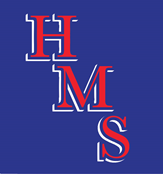 Bursary Information Hatzic Middle School PAC will provide up to 2 bursaries per school year in the amount of $500. Bursary applications are due to the PAC by May 31st 2023. Applications will be read and reviewed at the following PAC meeting. Voting will take place at this meeting to determine who will receive the bursaries. Successful applicants will be notified by email. Eligibility Requirements for BursaryHave attended Hatzic Middle School for a minimum of 2 years (with the exception of the 2018-2019 school year where 1 year will be accepted.) Submit application via email by May 31st to Hatzic Middle School PAC email: hatzicmiddleschoolpac@gmail.comHatzic Middle School PACBursary Application Name: ________________________________________Contact Information: Email: ____________________________ Phone: ___________________ Post Secondary Plans: ________________________________________________________ Career Goal: ________________________________________________________How long did you attend Hatzic Middle School? ___________ PLEASE NOTE: applicants must have attended Hatzic Middle School for a minimum of 2 years with the exception of the 2018-2019 school year where 1 year will be accepted.Please include the following with this application form: ~Autobiographical essay telling us about yourself and your plans for the future(1 page only please) ~List of accomplishments (including: awards, community service, volunteering, etc) ~Minimum of two personal reference letters ~An unofficial transcript of gradesAPPLICATION DEADLINEEmail completed applications and supporting documentation to Hatzic Middle School PAC email with the heading “Attention PAC” - hatzicmiddleschoolpac@gmail.com - before May 31st.  The bursary winners will be selected and then be contacted by email.